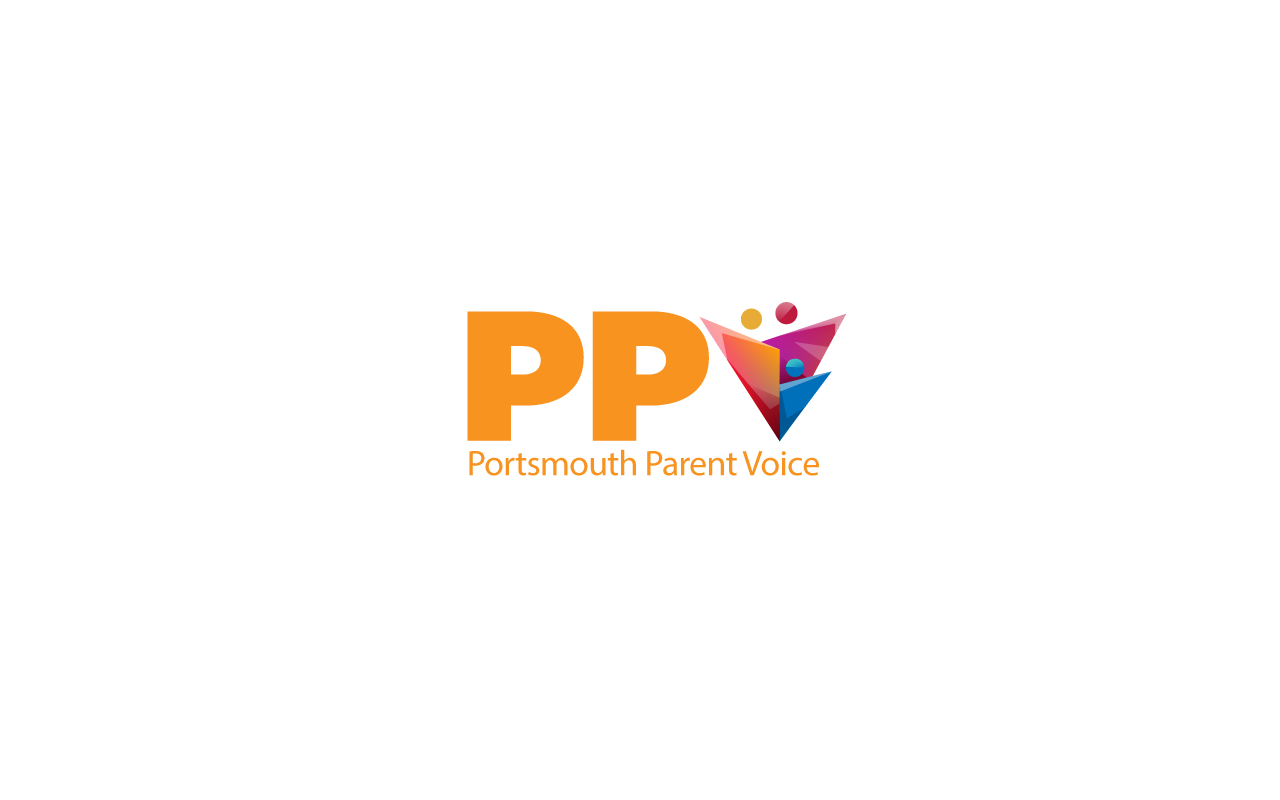 PPV help parent carers of young people aged 0-25, with additional needs and disabilities, to shape and improve local services.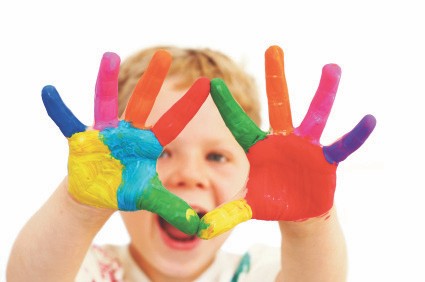 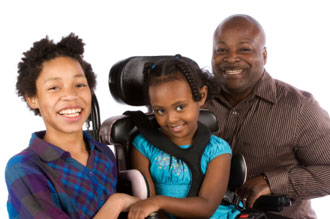 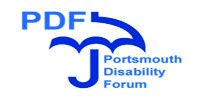 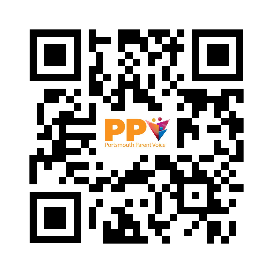 